แผนบริหารจัดการความเสี่ยงต่อการรับสินบน ของสถานีตำรวจนครบาลสุวินทวงศ์ส่วนที่ ๑ บทนำ การจัดทำแผนบริหารจัดการความเสี่ยงการทุจริต ประจำปีงบประมาณ ๒๕๖๗ ของสถานีตำรวจ    นครบาลสุวินทวงศ์ มีวัตถุประสงค์เพื่อใช้ในการเผยแพร่ สร้างความรู้ความเข้าใจ และความตระหนักเกี่ยวกับปัญหา     การทุจริต และการป้องกันปราบปรามการทุจริต ปลูกจิตสำนึก ค่านิยม สุจริต และกำหนดกระบวนการในการ กำกับให้มีการดำเนินงานที่มีความโปร่งใส เป็นธรรม ตามหลักธรรมาภิบาล ให้แก่ผู้มีส่วนได้ส่วนเสีย ทั้งภายในหน่วยงานและภายนอก ตลอดจนเพื่อใช้ในการขับเคลื่อนแผนยุทธศาสตร์ชาติว่าด้วยการป้องกันและปราบปรามการทุจริต  แผนบริหารจัดการความเสี่ยงการทุจริต ประจำปีงบประมาณ ๒๕๖7 ของ สถานีตำรวจนครบาล   สุวินทวงศ์ ฉบับนี้จะเป็นประโยชน์และสร้างความรู้ความเข้าใจ ความสำคัญเกี่ยวกับการป้องกันการทุจริตและ            การปฏิบัติงานของสถานีตำรวจนครบาลสุวินทวงศ์ มีการดำเนินงานบนพื้นฐาน ความถูกต้อง และเป็นธรรม ตามเจตจำนงในการบริหารงาน “ไม่ให้ – ไม่รับ และต่อต้านการการรับสินบนในทุกรูปแบบ” ของ พันตำรวจเอก     พีรรัฐ  โยมา ผู้กำกับการสถานีตำรวจนครบาลสุวินทวงศ์ ซึ่งส่งผลต่อภาพลักษณ์และความเชื่อมั่นต่อสำนักงานตำรวจแห่งชาติ ในการปฏิบัติงานด้วยความโปร่งใสและร่วมสร้างพฤติกรรม “ไม่ให้ ไม่รับ และจะร่วมกันต่อต้านการรับสินบนในทุกรูปแบบ” ต่อไป การประเมินความเสี่ยงต่อการรับสินบนสถานีตำรวจนครบาลสุวินทวงศ์ส่วนที่ ๒ การประเมินความเสี่ยงต่อการรับสินบนการประเมินความเสี่ยงต่อการรับสินบน    	 พิจารณาจาก ๒ ปัจจัย คือ โอกาสที่จะเกิด (Likelihood) พิจารณาความเป็นไปได้ที่จะเกิดเหตุการณ์ความเสี่ยงและผลกระทบ (Impact) การวัดความรุนแรงของความเสียหายที่จะเกิดขึ้นจากความเสี่ยงนั้น ศัพท์เฉพาะ คำนิยามเกณฑ์การประเมินความเสี่ยงต่อการรับสินบนตารางที่ 1  เกณฑ์โอกาสที่จะเกิด (Likelihood)ตารางที่ 2 เกณฑ์ผลกระทบ (Impact)ตารางที่ 3 ระดับความเสี่ยงต่อการรับสินบนการประเมินความเสี่ยงต่อการรับสินบนของสถานีตำรวจนครบาลสุวินทวงศ์ สายงานอำนวยการ ประเด็น: การจัดซื้อวัสดุสำนักงาน (๒) สายงานป้องกันปราบปราม ประเด็น: กรณีตรวจสอบลักลอบเล่นการพนัน(๓) สายงานจราจร    ประเด็น: การบังคับใช้กฎหมายจับกุมผู้กระทำผิดกฎหมายจราจร (การกระทำความผิดซึ่งหน้า)๔) สายงานสืบสวน    ประเด็น: การบังคับใช้กฎหมายจับกุมผู้กระทำผิดในคดีลักรถจักรยานยนต์(๕) สายงานสอบสวน     ประเด็น: การอำนวยความยุติธรรมในการสอบสวน              ภาพรวมของสถานีตำรวจนครบาลสุวินทวงศ์ส่วนที่ ๓ แผนบริหารจัดการความเสี่ยงต่อการรับสินบน ของสถานีตำรวจนครบาลสถานีตำรวจนครบาลสุวินทวงศ์	 	ในการจัดทำแผนบริหารจัดการความเสี่ยงการทุจริต  พิจารณาความเสี่ยงการทุจริตที่อยู่ในโชนสีแดง    (Red Zone) ของทุกสายงานจะถูกเลือกมาทำแผนบริหารจัดการความเสี่ยงการทุจริต ส่วนลำดับความเสี่ยงที่อยู่ในโซนสีส้ม        สีเหลือง จะถูกเลือกในลำดับต่อมา มาตรการควบคุมความเสี่ยงการทุจริตอาจมีหลากหลายวิธีการ หน่วยงานควรทำการคัดเลือกวิธีที่ดีที่สุด และประเมินความคุ้มค่าเหมาะสมกับระดับความเสี่ยงการทุจริตที่ได้จากการประเมินมาประกอบด้วย                    		การจัดทำแผนบริหารจัดการความเสี่ยงการทุจริต ให้นำมาตรการควบคุมความเสี่ยงการทุจริตของกระบวนงานหรือโครงการที่ทำการประเมินของหน่วยงานที่มีอยู่ในปัจจุบัน (Key Controls in place) มาทำการประเมินว่ามีประสิทธิภาพอยู่ในระดับใด ดี พอใช้ หรืออ่อน (ดูคำอธิบายเพิ่มเติม) เพื่อพิจารณาจัดทำมาตรการควบคุมความเสี่ยงการทุจริตเพิ่มเติม (Further Actions to be Taken)แผนบริหารจัดการความเสี่ยงต่อการรับสินบนของสถานีตำรวจนครบาลสุวินทวงศ์  ประจำปีงบประมาณ พ.ศ.256๗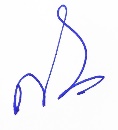                                                                                 พ.ต.ท.                                 ผู้รายงาน                                                                                                                                                         ( สมพงษ์  วาพันสุ )                                                                                                                                                                     สว.อก.สน.สุวินทวงศ์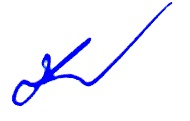 							       พ.ต.อ.                                 ผู้ตรวจสอบ                                                                                                                                                         ( พีรรัฐ  โยมา )                                                                                                                                                                    ผกก..สน.สุวินทวงศ์ศัพท์เฉพาะคำนิยามความเสี่ยงต่อการรับสินบน(Bribery Risk)การดำเนินงานหรือการปฏิบัติหน้าที่ที่อาจก่อให้เกิดการรับสินบนในอนาคตความเสี่ยง (Risk)ความน่าจะเป็นที่จะเกิดเหตุการณ์บางอย่างซึ่งมีผลกระทบ ทำให้การดำเนินงาน ไม่บรรลุวัตถุประสงค์ที่กำหนดไว้หรือเบี่ยงเบนไปจากที่กำหนดไว้ ทั้งนี้ผลกระทบที่เกิดขึ้นอาจส่งผลในทางบวกหรือทางลบก็ได้           ผลกระทบทางลบ   เรียกว่า  ความเสี่ยง                               ผลกระทบทางบวก   เรียกว่า  โอกาสความเสี่ยง/ปัญหาความเสี่ยง : เหตุการณ์ที่ยังไม่เกิด ต้องหามาตรการควบคุมปัญหา : เหตุการณ์ที่เกิดขึ้นแล้ว รู้อยู่แล้ว ต้องแก้ไขปัญหา เช่น การไม่มีความรู้หรือไม่มีความเข้าใจ คือ ปัญหา ไม่ใช่ความเสี่ยง เป็นต้นประเด็นความเสี่ยงการทุจริตเป็นขั้นตอนในการค้นหาว่ามีรูปแบบความเสี่ยงการทุจริตอย่างไรบ้างโอกาส (Likelihood)โอกาสหรือความเป็นไปได้ที่เหตุการณ์จะเกิดขึ้นผลกระทบ (Impact)ผลกระทบจากเหตุการณ์ที่เกิดขึ้นทั้งที่เป็นตัวเงินหรือไม่เป็นตัวเงิน ระดับความรุนแรงของความเสี่ยงต่อการรับสินบน (Risk Score)คะแนนรวมที่แสดงให้เห็นถึงระดับความรุนแรงของความเสี่ยงการทุจริต ที่เป็นผลจากการประเมินความเสี่ยงการทุจริต จาก 2 ปัจจัย คือ โอกาสเกิด (Likelihood) และผลกระทบ (Impact) ผู้รับผิดชอบความเสี่ยงต่อ
การรับสินบน (Risk Owner)ผู้ปฏิบัติงานหรือรับผิดชอบกระบวนงานหรือโครงการ         โอกาสเกิดการทุจริต (Likelihood)โอกาสเกิดการทุจริต (Likelihood)5เหตุการณ์อาจเกิดขึ้นได้สูงมาก แต่ไม่เกินร้อยละ (ร้อยละ 3)4เหตุการณ์ที่อาจเกิดได้สูง แต่ไม่เกินร้อยละ (ร้อยละ 2 )3เหตุการณ์ที่อาจเกิดขึ้นไม่เกิน (ร้อยละ 1 )2เหตุการณ์ที่อาจเกิดขึ้นไม่เกิน (ร้อยละ 0.1 )1เหตุการณ์ไม่น่ามีโอกาสเกิดขึ้น (ไม่เกิดขึ้นเลย)ระดับความรุนแรงของผลกระทบ (Impact)ระดับความรุนแรงของผลกระทบ (Impact)5กระทบต่องบประมาณและความเชื่อมั่นของสังคมระดับสูงมาก4กระทบต่องบประมาณและความเชื่อมั่นของสังคมระดับสูง3กระทบต่องบประมาณและความเชื่อมั่นของสังคมระดับปานกลาง2กระทบต่องบประมาณและความเชื่อมั่นของสังคมระดับต่ำ1กระทบต่องบประมาณและความเชื่อมั่นของสังคมระดับต่ำมากRisk ScoreRisk ScoreRisk ScoreRisk ScoreRisk ScoreRisk Scoreโอกาสเกิดผลกระทบผลกระทบผลกระทบผลกระทบผลกระทบโอกาสเกิด123455สูงสูงสูงมากสูงมากสูงมาก4ปานกลางสูงสูงสูงมากสูงมาก3ต่ำปานกลางสูงสูงสูงมาก2ต่ำต่ำปานกลางสูงสูงมาก1ต่ำต่ำปานกลางสูงสูงลำดับที่ ขั้นตอน  การปฏิบัติงาน ประเด็นความเสี่ยงต่อการรับสินบน  ( Fraud Risk )Risk Score (L x I)Risk Score (L x I)Risk Score (L x I)ลำดับที่ ขั้นตอน  การปฏิบัติงาน ประเด็นความเสี่ยงต่อการรับสินบน  ( Fraud Risk )Likelihood Impact Risk Score๑ จัดทำและประกาศ แผนการจัดซื้อวัสดุ สำนักงานมีการปกปิดข้อมูลเพื่อเอื้อ ประโยชน์แก่ผู้ประกอบการบางรายที่ทำการตกลงกันไว้แลกกับเงินหรือผลประโยชน์ที่ ผู้ประกอบการเสนอให้1 3 3 (ปานกลาง)๒ จัดทำรายละเอียด คุณลักษณะเฉพาะของ วัสดุสำนักงานกำหนดคุณลักษณะเฉพาะเพื่อเอื้อประโยชน์แกผู้ประกอบการ บางรายที่ทำการตกลงกันไว้แลก กับเงินหรือผลประโยชน์ที่ผู้ประกอบการเสนอให้1 ๔ ๔(สูง)3 บริหารสัญญา และการ ตรวจรับวัสดุสำนักงานรายงานตรวจรับวัสดุเท็จไม่ครบ ตามจำนวน หรือไม่ตรงกับคุณลักษณะวัสดุที่จัดซื้อแลกกับ เงินหรือผลประโยชน์ที่ผู้ประกอบการเสนอให้2 5 สูงมาก (10)4บริหารวัสดุสำนักงาน ทำการเบิกจ่ายไม่เป็นไปตาม ระเบียบฯ หรือยักยอกวัสดุเพื่อ นำไปใช้ประโยชน์ส่วนตน หรือ ของผู้อื่น1 3 3 (ปานกลาง)ลำดับที่ ขั้นตอน  การปฏิบัติงาน ประเด็นความเสี่ยงต่อการรับสินบน  ( Fraud Risk )Risk Score (L x I)Risk Score (L x I)Risk Score (L x I)ลำดับที่ ขั้นตอน  การปฏิบัติงาน ประเด็นความเสี่ยงต่อการรับสินบน  ( Fraud Risk )Likelihood Impact Risk Score๑ รอง สวป.ฯ(เวร)และสายตรวจเขตแจ้งศูนย์วิทยุ มีเหตุลักลอบเล่นการพนัน(ในเขตรับผิดชอบ)----๒ รอง สวป.ฯ(เวร) และสายตรวจเขตตรวจสอบริเวณที่ได้รับแจ้งเหตุ----๓ รอง สวป.ฯ(เวร) และสายตรวจพบผู้เล่นการพนันขอกำลังสนับสนุนการจับกุม----๔ รอง สวป.ฯ(เวร) และกำลังสนับสนุนเข้าจับกุมผู้เล่นการพนันผู้กระทำความผิดเสนอผลประโยชน์เพื่อแลกกับการไม่ถูกจับกุม248 (สูง)5สวปฯ นำตัวผู้กระทำความผิดส่งพนักงานสอบสวนดำเนินคดี----ลำดับที่ ขั้นตอน  การปฏิบัติงาน ประเด็นความเสี่ยงต่อการรับสินบน  ( Fraud Risk )Risk Score (L x I)Risk Score (L x I)Risk Score (L x I)ลำดับที่ ขั้นตอน  การปฏิบัติงาน ประเด็นความเสี่ยงต่อการรับสินบน  ( Fraud Risk )Likelihood Impact Risk Score๑ สว.จร. เวร 6-0 อบรมปล่อยแถวตำรวจจราจรอำนวยการ จราจรในเขตรับผิดชอบ  ผลัดเช้า-บ่าย----๒ เจ้าหน้าที่ตำรวจจราจร ประจำจุดอำนวยการจราจรตามแผนที่กำหนด----๓ เจ้าหน้าที่ตำรวจจราจร ขณะอำนวยการจราจร ตามจุดที่กำหนดพบการ กระทำผิด และจับกุมผู้กระทำผิดกฎหมายจราจรผู้กระทำกฎหมายจราจรเสนอเงิน  หรือผลประโยชน์ให้เจ้าหน้าที่ ตำรวจจราจรแลกกับการไม่ ดำเนินคดี หรือเขียนใบสั่ง3 4 12 (สูง)๔ เอกสารใบเหลืองส่งเจ้าหน้าที่เปรียบเทียบปรับเจ้าหน้าที่เปรียบเทียบปรับรับชำระค่าปรับ ตามที่พงส. ปรับผู้กระทำความผิดขอให้ปรับในราคาต่ำเพื่อแลกกับเงินหรือผลประโยชน์จากผู้กระทำผิด224 (ต่ำ)ลำดับที่ ขั้นตอน  การปฏิบัติงาน ประเด็นความเสี่ยงต่อการรับสินบน ( Fraud Risk )Risk Score (L x I)Risk Score (L x I)Risk Score (L x I)ลำดับที่ ขั้นตอน  การปฏิบัติงาน ประเด็นความเสี่ยงต่อการรับสินบน ( Fraud Risk )Likelihood Impact Risk Score๑ ร้อยเวรสืบสวนได้รับแจ้งจากศูนย์วิทยุมีเหตุลักรถ จยย.ในเขตตรับผิดชอบ----๒ สืบสวนหาข่าวเพิ่มเติม เพื่อหาแหล่งที่เก็บซ่อนของกลาง และผู้กระทำผิด----๓ ประชุมวางแผนการจับกุม เป้าหมายผู้กระทำผิดใน คดีลักรถจักรยานยนต์----๔ จับกุมตัวผู้กระทำผิดพร้อม ของกลางผู้กระทำผิดเสนอเงินหรือ ผลประโยชน์เพื่อแลกกับการไม่ถูกดำเนินคดี2 5 สูงมาก (10)5 จัดทำบันทึกการจับกุม และ เอกสาร หลักฐาน ที่เกี่ยวข้องในคดีผู้กระทำผิดเสนอเงินหรือ ผลประโยชน์เพื่อแลกกับการ รวบรวมพยานหลักฐานไม่ครบถ้วนทำให้ได้รับโทษน้อยลง1 5 สูง (5)6 นำตัวผู้กระทำผิด พร้อมของกลางส่งพนักงานสอบสวนดำเนินคดี----ลำดับที่ ขั้นตอน  การปฏิบัติงาน ประเด็นความเสี่ยงต่อการรับสินบน  ( Fraud Risk )Risk Score (L x I)Risk Score (L x I)Risk Score (L x I)ลำดับที่ ขั้นตอน  การปฏิบัติงาน ประเด็นความเสี่ยงต่อการรับสินบน  ( Fraud Risk )Likelihood Impact Risk Score๑ พนักงานสอบสวนรับตัวผู้ต้องหาจากฝ่ายปฏิบัติการ----๒ สอบปากคำผู้ต้องหาเพื่อทราบรายละเอียดแห่งความผิดประวิงเวลาในการสอบสวนเพื่อให้ผู้ต้องหาเสนอเงินหรือผลประโยชน์ตอบแทนในการสอบสวน155(สูง)๓ สอบปากคำผู้ต้องหาเพื่อทราบรายละเอียดแห่งความผิดสอบสวนบิดเบือนข้อเท็จจริงหรือแจ้งข้อกล่าวหาให้หนักกว่าฐานความผิด เพื่อให้ผู้ต้องหาเสนอเงินหรือผลประโยชน์ตอบแทน2510(สูงมาก)4สอบปากคำผู้ต้องหาเพื่อทราบรายละเอียดแห่งความผิด-ไม่รวบรวมพยานหลักฐานสำคัญในคดี-ไม่สอบประจักษ์พยาน ที่รู้เห็นเหตุการณ์ในคดี-สอบปากคำและจัดทำเอกสารไม่ตรงกับข้อเท็จจริง2510(สูงมาก)5ส่งสำนวนการสอบสวนต่อพนักงานอัยการผู้รับผิดชอบ-ทำความเห็นไม่ฟ้องต่อพนักงานอัยการ เพื่อช่วยเหลือผู้ต้องหาเพื่อแลกกับเงินหรือประโยชน์อื่นใดจากผู้ต้องหา-จัดทำสำนวนให้อ่อน เพื่อให้พนักงานอัยการมีความเห็นสั่งไม่ฟ้อง-ประวิงเวลาในการสอบสวนเพื่อให้คดีหมดอายุความ2510(สูงมาก)ลำดับที่ ขั้นตอน  การปฏิบัติงาน ประเด็นความเสี่ยงต่อการรับสินบน  ( Fraud Risk )Risk Score (L x I)Risk Score (L x I)Risk Score (L x I)ลำดับที่ ขั้นตอน  การปฏิบัติงาน ประเด็นความเสี่ยงต่อการรับสินบน  ( Fraud Risk )Likelihood Impact Risk Score๑ การปฏิบัติงานตามอำนาจหน้าที่ที่ได้รับมอบหมายการใช้อำนาจหน้าที่ที่ได้รับมอบหมายเรียกรับผลประโยชน์๒๕๑๐(สูงมาก)๒ การปฏิบัติงานตามอำนาจหน้าที่ที่ได้รับมอบหมายผู้มีส่วนได้ส่วนเสียเสนอผลประโยชน์ให้ปฏิบัติหรือละเว้นการปฏิบัติหน้าที่โดยมิชอบ๒๕๑๐(สูงมาก)ระดับคำอธิบายการประเมินประสิทธิภาพมาตรการควบคุมความเสี่ยงต่อการรับสินบน ที่หน่วยงานมีในปัจจุบันดีการควบคุมมีความเข้มแข็งและดำเนินไปได้อย่างเหมาะสมซึ่งช่วยให้เกิดความมั่นใจได้ในระดับที่สมเหตุสมผลว่าจะสามารถลดความเสี่ยงต่อการรับสินบนได้พอใช้การควบคุมยังขาดประสิทธิภาพถึงแม้ว่าจะไม่ทำให้เกิดผลเสียหายจากความเสี่ยงอย่างมีนัยสำคัญแต่ก็ควรมีการปรับปรุงเพื่อให้มั่นใจว่าจะสามารถลดความเสี่ยงต่อการรับสินบนได้อ่อนการควบคุมไม่ได้มาตรฐานที่ยอมรับได้เนื่องจากมีความหละหลวมและไม่มีประสิทธิผลการควบคุมไม่ทำให้มั่นใจอย่างสมเหตุสมผลว่าจะสามารถ           ลดความเสี่ยงต่อการรับสินบนได้ที่สายงานขั้นตอนการ ปฏิบัติงานประเด็นความเสี่ยงต่อการรับสินบนRisk Scoreรายละเอียดมาตรการควบคุมความเสี่ยงต่อการรับสินบน    วิธีดำเนินการระยะเวลาผู้รับผิดชอบ1.อำนวยการการตรวจรับวัสดุสำนักงานตรวจรับวัสดุที่จัดซื้อไม่ครบตามจำนวนหรือไม่เป็นไปตามสัญญาแลกกับเงินหรือผลประโยชน์ที่ผู้ประกอบการเสนอให้10(สูงมาก)1.ห้ามมิให้คณะกรรมการพิจารณาผลหรือกรรมการจัดซื้อวัสดุเป็นกรรมการตรวจ รับวัสดุ2.คณะกรรมการตรวจรับไม่ น้อยกว่า 3 คน3.คณะกรรมการตรวจรับปฏิบัติหน้าที่อย่างจริงจัง และด้วยตนเอง1.ตรวจรับ วัสดุ ณ ที่ทำการ สน.2.ตรวจรับวัสดุให้ถูกต้อง ครบถ้วนและดำเนินการให้เสร็จสิ้นโดยเร็ว3.ในกรณีที่วัสดุไม่เป็นไปสัญญาให้รายงานผู้บังคับบัญชาเพื่อสังการ  ตลอดปีงบประมาณสารวัตรอำนวยการ2.ป้องกันปราบปรามรอง ผกก.ป./ สวป.(เวร)  ขอทราบผลการปฏิบัติของ จนท.สายตรวจผู้กระทำความผิดเสนอผลประโยชน์เพื่อแลกกับการไม่ถูกดำเนินคดี8(สูง)1รอง ผกก.ป.หรือ สวป.ตรวจสอบผลการปฏิบัติของเจ้าหน้าที่สายตรวจทุกครั้งเมื่อได้รับการแจ้งเหตุ และปิดเหตุ1.รอง ผกก.ป.หรือ สวป.แจ้งเจ้าหน้าที่วิทยุ ให้รายงานผลการปฏิบัติให้ทราบทุกครั้งหลังจากเมื่อการระงับเหตุเสร็จสิ้น2.รอง ผกก.ป.หรือ สวป.ตรวจสอบผลการปฏิบัติด้วยตนเองทุกครั้งเมื่อได้รับแจ้งเหตุในลักษณะดังกล่าว  ตลอดปีงบประมาณรองผู้กำกับการป้องกันปราบปราม3.จราจรเจ้าหน้าที่ตำรวจจราจรขณะอำนวยการจราจรตามจุดที่กำหนดพบการกระทำผิดและ จับกุมผู้กระทำผิดกฎหมาย จราจรผู้กระทำผิดกฎหมายจราจร เสนอเงินหรือ ผลประโยชน์ให้เจ้าหน้าที่ ตำรวจจราจรแลกกับการ ไม่ดำเนินคดี หรือเขียนใบสั่ง12(สูงมาก) 1.ผู้บังคับบัญชาทุกระดับ อบรม กำชับข้อสั่งการ ระเบียบ กฎหมายที่เกี่ยวข้อง  ก่อนปล่อยแถวออกปฏิบัติงาน2./สว.จร.ออกตรวจตราตามจุดอำนวยการจราจรอย่างสม่ำเสมอ 3.ตรวจสอบระบบใบสั่ง PTM ให้มีความถูกต้องตามระเบียบ4.ดูแลสวัสดิการเจ้าหน้าที่ตำรวจจราจรที่มีความเดือดร้อนทางสถานภาพทางการเงิน5.มีการดำเนินการทางวินัยและอาญากับเจ้าหน้าที่ตำรวจจราจรที่เรียกรับเงินหรือ ผลประโยชน์ 6.มีช่องทางและระบบการจัดการเรื่องร้องเรียนจากประชาชนที่พบเห็นการกระทำผิดของเจ้าหน้าที่ 1.สว.จร.อบรม ปล่อยแถวเจ้าหน้าที่ตำรวจจราจรก่อนออกปฏิบัติหน้าที่ เป็นประจำและสม่ำเสมอ2.ผกก.ออกตรวจสอบตามจุดโดยไม่ได้แจ้งล่วงหน้า 3สว.จร. ออกตรวจสอบตาม จุดโดยไม่ได้แจ้งล่วงหน้า 4.สว.จร.ตรวจสอบต้น ขั้วใบเสร็จรับเงินการชำระค่าปรับตาม ระเบียบปฏิบัติอย่าง จริงจัง5.สว.จร.ตรวจสอบ เรื่องร้องเรียนเพื่อดำเนินการตามระเบียบอย่างเคร่งครัด6.ลงโทษทางวินัยและอาญาเจ้าหน้าที่ ตำรวจจราจรที่กระทำผิดเพื่อไม่ให้เป็นแบบอย่าง  ตลอด ปีงบประมาณสารวัตรจราจร4. สืบสวน จับกุมตัวผู้กระทำผิดในคดีลักรถจักรยานยนต์พร้อมของกลางผู้กระทำผิดเสนอเงินหรือผลประโยชน์เพื่อแลกกับการไม่ถูกดำเนินคดี10(สูงมาก)1.ออกคำสั่งมาตรการควบคุมและเสริมสร้างความประพฤติและวินัยข้าราชการตำรวจตามคำสั่ง ตร. ที่1212/2537แบ่งหน้าที่รับผิดชอบของผู้ปฏิบัติอย่างชัดเจน เช่น ผู้ค้นผู้ควบคุม ผู้ซักถาม ผู้ทำบันทึกผู้ตรวจสอบ พยานหลักฐานที่เกี่ยวข้อง 3.รอง ผกก.สส./สว.สส. ควบคุมการปฏิบัติในทุกขั้นตอน 4.ผกก.ซักถามขยายผลด้วยตนเอง5.มีการรายงานผลการจับกุมต่อหน่วยเหนือตามระเบียบ6.มีการรายงานผลคดีถึงที่สุดในระบบคดี สน. 7.มีช่องทางรับเรื่องร้องเรียนโดยตรงต่อ ผกก.1.งานอำนวยการ ออกคำสั่งตามคำสั่ง ตร.1212 มอบหมายการกำกับดูแลข้าราชการตำรวจภาพรวม สน. 2.งานสืบสวน ออกคำสั่งกำชับการ ปฏิบัติมอบหมาย หน้าที่รับผิดชอบของผู้ปฏิบัติให้ชัดเจนตรวจสอบได้ 3.รอง ผกก.สส.กำกับ  ดูแลการปฏิบัติในทุก ขั้นตอน 4.สว.สส. ควบคุมการ ปฏิบัติในทุกขั้นตอน 5.ผกก.ซักถามขยายผลการจับกุมเพื่อทราบ รายละเอียดแห่งการจับ 6.พนักงานสอบสวน ตรวจสอบบันทึกการจับของกลางในคดี และพยาน หลักฐานที่ เกี่ยวข้อง 7.หากมีหมายเรียก เป็นพยานจำเลยต้อง รายงานให้ผู้บังคับบัญชา ทราบ8.ปฏิบัติตามคำสั่งพนักงาน อัยการ ผู้รับผิดชอบคดี  ตลอด ปีงบประมาณรองผู้กำกับ การสืบสวน5. สอบสวนพนักงานสอบสวน สอบปากคำผู้ต้องหาเพื่อทราบรายละเอียดแห่งความผิด  -พนักงานสอบสวนประวิงเวลาในการสอบสวน-พนักงานสอบสวนรวบรวมพยานหลักฐานที่เกี่ยวข้องไม่ครบถ้วนสมบูรณ์10(สูงมาก)๑.การสอบสวนของพนักงานสอบสวนให้ปฏิบัติตามหลักกฎหมายที่เกี่ยวข้อง ประมวลระเบียบตำรวจเกี่ยวกับคดีลักษณะ ๘ ตลอดจนระเบียบ คำสั่ง สำนักงานตำรวจแห่งชาติเป็นสำคัญ๒.เมื่อมีการร้องเรียนเกี่ยวกับการสอบสวน๒.๑ ผู้บังคับบัญชาต้องสนใจรีบพิจารณาสั่งการให้ตรวจสอบข้อเท็จจริงโดยเร็ว แล้วรายงานผู้บังคับบัญชาเหนือขึ้นไปอีกหนึ่งชั้น ผู้บังคับบัญชาที่รับรายงานต้องติดตามผลปฏิบัติและพิจาณาสั่งการแก้ไขปัญหาเพื่อให้การสอบสวนเป็นไปโดยถูกต้องรวดเร็ว และเป็นธรรม๒.๒ ถ้าเห็นสมควรเรียกสำนวนการสอบสวนมาตรวจและพิจารณาสั่งการโดยรับผิดชอบทำการสอบสวนเสียเองหรือควบคุมการสอบสวนอย่างใกล้ชิดเพื่อกำกับดูแลให้การสอบสวนเป็นไปอย่างถูกต้องรวดเร็ว บริสุทธิ์ ยุติธรรมแก่ทุกฝ่าย๒.๓ แจ้งผลการดำเนินการให้ผู้ร้องทราบภายใน ๗ วันและแจ้งผลการดำเนินการให้ทราบอีกครั้งหลังเสร็จสิ้นกระบวนการ๑.เมื่อได้รับตัวผู้ต้องหาแล้วให้รีบทำการสอบสวน โดยไม่ชักช้า๒.การรวบรวมพยานหลักฐานพนักงานสอบสวนต้องรวบรวมให้ครบเพื่อให้สำนวนมีหลักฐานครบถ้วนสมบูรณ์ การรวบรวมพยานหลักฐานระบุถึงการได้มาอย่างไร และดำเนินการกับพยานหลักฐานนั้นอย่างไร๓.การสอบสวนพยาน ผู้เกี่ยวข้องให้ทำการสอบสวนให้ครบทุกปากมีความเห็นทางคดีอย่างไรโดยบันทึกรายละเอียดในบันทึกพนักงานสอบสวน ให้ปฏิบัติอย่างต่อเนื่อง รวดเร็ว เพื่อเป็นประโยชน์ในทางพิจารณาคดีอย่างต่อเนื่อง  ตลอด ปีงบประมาณรองผู้กำกับ การสอบสวน